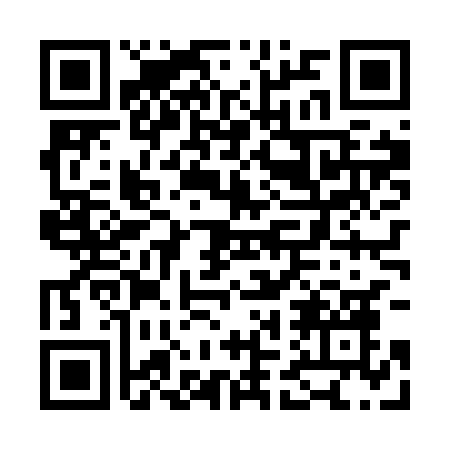 Prayer times for Bahna, Czech RepublicWed 1 May 2024 - Fri 31 May 2024High Latitude Method: Angle Based RulePrayer Calculation Method: Muslim World LeagueAsar Calculation Method: HanafiPrayer times provided by https://www.salahtimes.comDateDayFajrSunriseDhuhrAsrMaghribIsha1Wed3:135:3112:515:568:1210:202Thu3:105:2912:515:578:1310:223Fri3:075:2712:515:588:1510:254Sat3:045:2512:505:598:1610:285Sun3:015:2412:506:008:1810:306Mon2:585:2212:506:008:1910:337Tue2:555:2112:506:018:2110:368Wed2:525:1912:506:028:2210:399Thu2:495:1712:506:038:2410:4110Fri2:455:1612:506:048:2510:4411Sat2:425:1412:506:058:2710:4712Sun2:395:1312:506:068:2810:5013Mon2:365:1212:506:068:2910:5314Tue2:345:1012:506:078:3110:5615Wed2:345:0912:506:088:3210:5816Thu2:335:0712:506:098:3310:5917Fri2:335:0612:506:108:3511:0018Sat2:325:0512:506:118:3611:0019Sun2:325:0412:506:118:3711:0120Mon2:315:0212:506:128:3911:0121Tue2:315:0112:506:138:4011:0222Wed2:315:0012:506:148:4111:0323Thu2:304:5912:516:148:4311:0324Fri2:304:5812:516:158:4411:0425Sat2:294:5712:516:168:4511:0426Sun2:294:5612:516:168:4611:0527Mon2:294:5512:516:178:4711:0628Tue2:294:5412:516:188:4811:0629Wed2:284:5312:516:188:4911:0730Thu2:284:5312:516:198:5111:0731Fri2:284:5212:526:208:5211:08